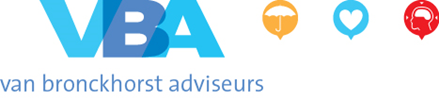 Beleidsplan‘Agressie, Geweld en Seksuele Intimidatie’Inhoud1.	Inleiding en uitgangspunten	32.	Preventief beleid	33.	Curatief beleid	44.	Registratie en evaluatie	4Bijlage I: Intentieverklaring	5Bijlage II: Gedragsregels en gedragscodes	6Bijlage III:Protocol voor opvang bij ernstige incidenten	9Bijlage IV: Protocol voor melding (dreigen met) agressie en/of geweld (verbaal  en fysiek) of seksuele intimidatie	111.	Inleiding en uitgangspuntenHet beleid met betrekking tot agressie, geweld en seksuele intimidatie maakt onderdeel uit van het arbo- en HRM-beleid. Het beleidsplan ‘Agressie, geweld en seksuele intimidatie’ van de K. Norelschool is gemaakt met de doelstelling alle vormen van agressie, geweld en seksuele intimidatie binnen of in directe omgeving van de school te voorkomen en, daar waar zich incidenten voordoen, adequate maatregelen te treffen om verdere escalatie te voorkomen.Om tot een breed gedragen beleid en uitvoering ervan op het gebied van agressie, geweld en seksuele intimidatie binnen de school te komen is een intentieverklaring opgesteld, die door alle geledingen van de school moet worden ondertekend (zie bijlage I). Dit plan betreft integraal beleid tegen agressie, geweld en seksuele intimidatie. Dat wil zeggen dat het beleidsplan zich richt op alle vormen van agressie, geweld en seksuele intimidatie, die zich binnen of in de directe omgeving van de school voordoen. Het bestuur en de directies van scholen zijn samen verantwoordelijk voor de uitvoering van het beleid met betrekking tot agressie, geweld en seksuele intimidatie aan de hand van het beleidsplan. In aansluiting op de eigen interne organisatie worden er afspraken gemaakt met instanties als politie, jeugdzorg, RIAGG, maatschappelijk werk en Arbo dienst over de rol van deze instanties ten aanzien van preventie en in geval van incidenten.Het beleidsplan Agressie, geweld en seksuele intimidatie, zoals hieronder weergegeven, bestaat uit drie onderdelen:preventief beleid, ter voorkoming van incidenten;curatief beleid, ter voorkoming van verdere escalatie in geval van incidenten;registratie en evaluatie.2.	Preventief beleidPreventief beleid houdt in dat maatregelen worden genomen om agressie, geweld en seksuele intimidatie tegen te gaan. Om agressie, geweld en seksuele intimidatie tegen te gaan worden de volgende activiteiten ondernomen:personeelsleden die er regelmatig mee worden geconfronteerd, wordt de mogelijkheid geboden deel te nemen aan cursussen voorkomen en omgaan met agressie, geweld en seksuele intimidatie;er is een preventiemedewerker aangesteld;met regelmaat wordt het gevoel van veiligheid bij personeel, leerlingen en ouders geïnventariseerd;er zijn gedragsregels opgesteld en deze worden door alle personeelsleden consequent gehandhaafd (zie bijlage II);leerlingen en ouders worden geïnformeerd over de geldende gedragregels.Daarbij wordt agressie, geweld en seksuele intimidatie aan de orde gesteld:tijdens individuele gesprekken met medewerkers (functioneringsgesprekken, loopbaangesprekken);tijdens teamvergaderingen;tijdens het directieoverleg;tijdens bestuurlijk overleg;in overleggen met en van de medezeggenschapsraden;in de risico-inventarisatie en evaluatie (RI&E) en plan van aanpak.De directeur van de school probeert agressie, geweld en seksuele intimidatie tegen te gaan door te zorgen voor goede arbeidsomstandigheden, een prettig sociaal klimaat, een gepaste wijze van leidinggeven en voldoende aandacht voor de individuele leerkracht, leerling en ouders. De werknemer draagt bij aan de preventie van agressie, geweld en seksuele intimidatie door problemen tijdig te onderkennen en te bespreken. Alleen als schoolleiding én werknemers zich volledig inzetten met betrekking tot het voorkomen van agressie, geweld en seksuele intimidatie, is het beleid effectief.Voorlichting is een essentieel onderdeel van de aanpak van agressie, geweld en seksuele intimidatie. Personeel en ouders worden door de directie geïnformeerd over het beleidsplan, protocollen e.d.. Door het onderwijzend personeel worden de gedragsregels met de leerlingen besproken.3.	Curatief beleidOm verdere escalatie van problemen ten gevolge van incidenten te voorkomen wordt personeelsleden en leerlingen, die geconfronteerd worden met agressie, geweld of seksuele intimidatie, door de directie afdoende begeleiding geboden.Om adequaat te kunnen handelen naar aanleiding van incidenten worden de volgende maatregelen doorgevoerd:er is een protocol voor opvang bij ernstige incidenten opgesteld (zie bijlage III);er is een protocol voor melding (dreigen met) agressie en/of geweld (verbaal en fysiek) of seksuele intimidatie opgesteld (zie bijlage IV);er is een procedure voor schorsing en verwijdering leerlingen vastgesteld;schorsing van personeel vindt plaats conform de geldende CAO PO.Indien een incident leidt tot ziekteverzuim, wordt gehandeld conform het geldende ziekteverzuimbeleid. Ook indien een incident niet tot verzuim leidt, is aandacht voor slachtoffer (en eventueel agressor) gewenst. De schoolleiding stimuleert de betrokkenheid van de collega’s bij de situatie. Telefoontjes, persoonlijke gesprekken en dergelijke worden aangemoedigd.De directie onderhoudt de contacten met de media en derden in geval van incidenten. Het personeel van de school verwijst de media en derden dan ook consequent naar de directie.In geval van klachten en bezwaren wordt de hiervoor geldende algemene klachtenprocedure gehanteerd.4.	Registratie en evaluatieIncidenten kunnen worden gemeld bij de directie en bij de contact vertrouwenspersoon van de school. In geval van melding is de anonimiteit gewaarborgd.Om te kunnen sturen, evalueren en bij te stellen draagt de directie van de K. Norel school zorg voor een nauwkeurige registratie en administratie van incidenten inzake agressie, geweld en seksuele intimidatie. Hiervoor kan de directie gebruik maken van een registratiesysteem waarin de gegevens van het (interne) meldingsformulier (zie bijlage V) zijn verwerkt.De directie voert jaarlijks overleg gericht op arbeidsomstandigheden met het schoolteam en de MR en neemt algemene gegevens mee in het overleg. Verbetervoorstellen met betrekking tot het beleidsplan kunnen door een ieder worden gemeld bij de preventiemedewerker. Het beleidsplan wordt jaarlijks geëvalueerd in het directieoverleg en met de MR. Eventuele verbeteracties voortkomende uit de evaluatie worden opgenomen in het plan van aanpak van de Risico Inventarisatie en Evaluatie en via dit plan van aanpak wordt ook de voortgang in de uitvoering bewaakt.Bijlage I :	IntentieverklaringBijlage II: Gedragsregels en gedragscodesBinnen onze school gelden de volgende basisgedragsregels:wij accepteren elkaar zoals we zijn, in geslacht, geaardheid, geloof en ras;wij onthouden ons van elke vorm van agressie, geweld en/of seksuele intimidatie;wij pesten niet;wij vernielen niets;wij tolereren geen wapenbezit;wij tolereren geen vuurwerkbezit.Het betreffen uitsluitend gedragsregels in het kader van agressie, geweld en seksuele intimidatie. Deze dienen aan de algemene gedragsregels in de onderwijsmap te worden toegevoegd.Hieronder zijn voor een drietal aspecten gedragscodes nader uitgewerkt, te weten:voorkomen van ongewenst seksueel gedrag;voorkomen van pesten;voorkomen van discriminatie.1. Gedragscode voorkomen ongewenst seksueel gedragHieronder treft u een aantal uitgangspunten aan met betrekking tot het voorkomen van ongewenst seksueel gedrag.Schoolcultuur/pedagogisch klimaatHet personeel onthoudt zich van seksistisch taalgebruik, seksueel getinte grappen, toespelingen en van een manier van aanspreken die door leerlingen en/of andere bij de school betrokkenen als seksistisch kan worden ervaren;Het personeel ziet er tevens op toe, dat het bovenstaande niet gebezigd wordt tussen leerlingen onderling;Het personeel onthoudt zich van seksistisch getinte gedragingen, of gedragingen die door leerlingen en/of andere bij de school betrokkenen als zodanig kunnen worden ervaren en ziet er tevens op toe dat dergelijke gedragingen niet voorkomen tussen leerlingen onderling;Het personeel draagt er zorg voor dat binnen de school geen seksueel getinte affiches, tekeningen, artikelen, in bladen (o.a. schoolkrant) e.d. worden gebruikt of opgehangen die kwetsend kunnen zijn voor een bepaalde sekse.Eén op één contacten leerkrachten - leerlingenLeerlingen worden buiten schooltijd niet langer dan een half uur alleen op school gehouden. Wanneer een leerling na schooltijd op school wordt gehouden, worden de ouders/verzorgers en de directie op de hoogte gebracht;Uit de aard van het docentschap vloeit de norm voort dat een leraar geen leerlingen mee naar huis neemt. Troosten/belonen/feliciteren e.d. in de schoolsituatieDe wensen en gevoelens van zowel kinderen en ouders/verzorgers hieromtrent worden gerespecteerd. Kinderen hebben het recht aan te geven wat ze prettig of niet prettig vinden.  Spontane reacties bij troosten of belonen in de vorm van een zoen zijn mogelijk, ook in de hogere groepen, mits het hier genoemde recht van de kinderen wordt gerespecteerd;Het is mogelijk kinderen op schoot te nemen. Ook hier dienen de wensen en gevoelens van de kinderen te worden gerespecteerd. Spontane reacties, ook in hogere groepen, zijn mogelijk, mits het hier bovengenoemde recht van de kinderen wordt gerespecteerd;Felicitaties moeten een spontaan gebeuren blijven. Het personeel houdt hierbij rekening met het bovenvermelde. In alle groepen volgt de groepsleerkracht in principe zijn eigen gewoonten in deze, rekening houdend met wat de kinderen hier als normaal ervaren.Hulp bij aan-uit-omkledenBij de kleuters komt het regelmatig voor, dat er geholpen moet worden bij het aan- en uitkleden. Bijvoorbeeld bij het naar het toilet gaan, omkleden bij gym, zwemmen en verkleden. Ook in hogere groepen kan dit nog een enkele keer voorkomen. Deze hulp behoort tot de normale taken van de betrokken groepsleerkracht. De leerkrachten houden hierbij rekening met de wensen en gevoelens van de leerlingen. Een open vraag als: ‘Wil je het zelf doen of heb je liever dat de juffrouw/meester je helpt?’ wordt door de oudere leerlingen als heel normaal ervaren en meestal ook eerlijk beantwoord;De school geeft aan vanaf welke groep jongens en meisjes worden gescheiden bij het aan-, uit- en omkleden. De leerkracht betreedt de kleedruimte uitsluitend na een duidelijk vooraf gegeven teken. Eerste hulpWanneer er eerste hulp wordt geboden waarbij het kind zich moet ontkleden, moet er naast de hulpgevende een derde aanwezig zijn. De leerling mag zelf aangeven of dit een man of een vrouw is. Indien er hulp geboden moet worden bij ongevallen, ziek worden/zijn of anderszins, waarbij het schaamtegevoel van de kinderen een rol kan spelen, wordt de uitdrukkelijke wens van het kind gerespecteerd.Buitenschoolse activiteitenTijdens het schoolkamp slapen jongens en meisjes gescheiden. De begeleiding slaapt zo mogelijk op een andere plaats dan de leerlingen. Verder is er de keus of de leerlingen zonder begeleiding slapen of dat de mannelijke begeleiding bij de jongens slaapt en de vrouwelijke begeleiding bij de meisjes;Tijdens het aan-, uit- en omkleden van de leerlingen worden de betreffende ruimtes uitsluitend door de leiding betreden na een duidelijk vooraf gegeven teken. Dit is uiteraard van toepassing als de situatie het vereist dat mannelijke begeleiding de ruimtes van de meisjes binnengaat en als vrouwelijke begeleiders de ruimtes van de jongens binnengaan. Op deze manier wordt rekening gehouden met het zich ontwikkelend schaamtegevoel bij jongens en meisjes;Jongens en meisjes maken gebruik van gescheiden douches;In principe gaat een begeleider niet alleen met een leerling op stap. Mocht dit toch noodzakelijk zijn, dan moet dit gemeld worden bij de directie en moet de reden en de tijdsduur aangegeven worden;Ten aanzien van schoolreizen en sportevenementen gelden deze regels – voor zover van toepassing - ook.2. Gedragscode voorkomen pestenPesten is onaanvaardbaar gedrag en vormt een bedreiging (met name voor kinderen) voor de sfeer op school en voor het individu. Daarom hebben wij een aantal regels geformuleerd voor zowel leerlingen als leerkrachten. De regels m.b.t. pesten tussen leerlingen onderling staan in ons pestprotocol. Pestregels personeelPesten komt niet alleen voor tussen leerlingen. Ook personeelsleden kunnen onderling hiermee worden geconfronteerd. Om pesten tegen te gaan kunnen de volgende ‘regels’ worden gegeven:Maak de pester duidelijk dat hij/zij te ver gaat, dat zijn/haar ‘grapjes’ niet meer leuk zijn;Zoek steun bij de contactpersoon van de school of de vertrouwenspersoon. Vergeet niet de rol van de directie/leidinggevende te bespreken. Een goede leidinggevende kan het pesten in de kiem smoren;Houd een logboek bij. Zo weet u wanneer er ongewenste zaken plaatshadden en wie erbij aanwezig waren. Het logboek kan dienen als bewijs, maar ook om uw hart te luchten;Bedenk dat niet alleen u het slachtoffer bent, maar ook de organisatie. Uiteindelijk heeft ook de directie belang bij goede onderlinge verhoudingen;Vraag u af wat de motieven zijn van uw plaaggeest. Dan weet u beter hoe u moet optreden. Sommige mensen pesten simpelweg omdat ze verwachten er voordeel mee te behalen;Praat met mensen die getuige zijn van het pestgedrag. Vaak vormen zij de zwijgende meerderheid. Ze zien het pesten wel, maar treden niet op, misschien om te voorkomen dat ze het volgende slachtoffer worden;Lees over het onderwerp. Verhalen van anderen kunnen u het gevoel geven dat u niet alleen staat. U kunt leren van hun ervaringen;Neem contact op met de directie. De directie is op grond van de Arbowet verplicht maatregelen te nemen.3. Gedragscode voorkomen discriminatieDiscriminatie kan op verschillende zaken betrekking hebben. Te denken valt aan: huidskleur, levensovertuiging, seksuele voorkeur, volksgewoonten zoals kleding en voedsel, enzovoort. Verder valt er nog te noemen discriminatie op grond van ziekten.  We leven in een multiculturele samenleving. Dit houdt in dat verschillende groepen uit onze samenleving hun eigen cultuur hebben. De schoolbevolking is een afspiegeling hiervan en dit wordt binnen het onderwijs als een verrijking ervaren. Het vraagt wel extra inzet en aandacht/alertheid om tot een goed pedagogisch klimaat voor alle leerlingen te komen. Het volgende wordt van iedereen binnen de school verwacht:De leerlingen en hun ouders/verzorgers worden gelijkwaardig behandeld;Er wordt geen discriminerende taal gebruikt;Er wordt zorg voor gedragen dat er in school geen discriminerende teksten en/of afbeeldingen voorkomen op posters, op klasbord, in te gebruiken boeken e.d.;Er wordt op toegezien dat leerlingen en ouders/verzorgers ten opzichte van medeleerlingen en hun ouders/verzorgers geen discriminerende houding aannemen in taal en gedrag;De leerkracht neemt duidelijk afstand van discriminerend gedrag en maakt dit ook kenbaar;Bij discriminatie door personeel wordt het personeelslid door de directie uitgenodigd voor een gesprek. Bij het herhaaldelijk overtreden van de gedragsregels bepaalt de directie of en zo ja welke disciplinaire maatregelen er worden genomen;Bij discriminatie door vrijwilligers, stagiaires, ouders/verzorgers en/of leerlingen worden deze door de directie uitgenodigd voor een gesprek. Bij herhaaldelijk overtreding van de gedragsregels bepaalt de directie of en zo ja welke maatregelen er worden genomen. In het uiterste geval kan hierbij gedacht worden aan schorsing of verwijdering/ontzegging van betrokkene tot de school en het schoolterrein.Bijlage III : protocol voor opvang bij ernstige incidentenOp het moment dat een ernstig incident heeft plaatsgevonden, wordt terstond de directeur geïnformeerd. Deze onderneemt de nodige stappen. Tevens wordt door de betrokken slachtoffer(s) of de directeur het meldingsformulier ingevuld.Taken en verantwoordelijkhedenVan de directeur mag verwacht worden, dat hij/zijEen luisterend oor biedt;Advies geeft over symptomen die kunnen optreden na een schokkende gebeurtenis;Informatie geeft over opvangmogelijkheden;De eigen grenzen aangeeft wat betreft de mogelijkheden voor hulpverlening en mee zoeken naar oplossingen (eventueel doorverwijzen naar professionele instanties);Aan belanghebbenden informatie geeft m.b.t. het omgaan met schokkende gebeurtenissen;Vertrouwelijk omgaat met de informatie die hij/zij krijgt.Taken en verantwoordelijkheden van functionarissen na een schokkende gebeurtenis:De directe collegae en de directeur zijn verantwoordelijk voor een goede eerste opvang;De directeur is verantwoordelijk voor het (laten) invullen van het meldingsformulier en het registreren van het incident, de voorlichting binnen de organisatie en de contacten met externe instanties als slachtofferhulp, e.d.;De directeur bewaakt de voortgang van de hulpverlening aan het slachtoffer;De directeur is verantwoordelijk voor het organiseren van de continuïteit in de school (onder andere opvang klas);De directeur is verantwoordelijk voor een adequaat vervolg van de opvang en neemt zo spoedig mogelijk, maar in ieder geval binnen 72 uur, contact op met de desbetreffende medewerker of leerling (slachtoffer);De Arboarts heeft vanuit zijn/haar functie ook een signalerende functie. Hij/zij informeert de werkgever als er signalen binnenkomen die wijzen op het gepasseerd zijn van schokkende gebeurtenissen en/of problemen die daarmee samenhangen en leiden tot mogelijke uitval van medewerkers.De opvangprocedureAls een medewerker een schokkende gebeurtenis meemaakt wordt de volgende procedure gevolgd:Iedereen is verplicht het slachtoffer uit de situatie te helpen en de eerste opvang te verzorgen; zo snel mogelijk wordt de directeur geïnformeerd;De directeur neemt contact op met het slachtoffer en biedt adequate hulp;De directeur onderhoudt contact met het slachtoffer en draagt zorg voor een verantwoorde wijze van terugkeer op het werk of in de klas.Contact met slachtofferHet is de taak van de directeur om contact te houden met het slachtoffer en de medewerkers en de leerlingen te (blijven) informeren. Op deze manier verliest het slachtoffer niet het contact met het werk of de klas.Binnen 3 dagen na het incident heeft de directeur een gesprek met de betrokkene(n). Tijdens dit gesprek wordt ondermeer bezien of hulp aan betrokkene(n) gewenst is. Binnen 3 weken vindt een vervolggesprek plaats, waarin de directeur ondermeer informeert of de opvang naar tevredenheid verloopt. Na ongeveer 2 maanden vindt een afsluitend gesprek plaats.In veel situaties kan het wenselijk zijn, dat het slachtoffer informatie krijgt over de dader en de manier waarop deze zijn daad verwerkt.Terugkeer op het werkDe directeur heeft de verantwoordelijkheid de betrokkene bij de terugkeer te begeleiden. Na een schokkende gebeurtenis komt er een moment van confrontatie met de plaats waar - of de persoon met wie de schokkende gebeurtenis heeft plaatsgevonden. Dit kan een moeilijk moment zijn afhankelijk van de aard en oorzaak van de schokkende gebeurtenis. Soms zal er weer een basis moeten worden gelegd voor een werkbare relatie met de leerling, in ieder geval zal het vertrouwen in zichzelf en de omgeving weer opgebouwd moeten worden. Extra aandacht van collega's kan ondersteunend werken. Twee weken na terugkeer moet door de directeur worden onderzocht of betrokkene zich weer voldoende veilig voelt. Als dit niet zo is, dan worden initiatieven ontwikkeld om tot een oplossing te komen. Het betrokken lid uit het team volgt het proces in ieder geval conform de gemaakte afspraken. Zonodig moet door de directeur maatregelen worden genomen om herhaling te voorkomen.ZiekmeldingAfhankelijk van de ernst van de gebeurtenis, waarbij wordt uitgegaan van de beleving van de betrokkene, wordt hij / zij in de gelegenheid gesteld om naar huis te gaan. Mooi zou zijn dat dit buitengewoon verlof genoemd kon worden, want er vindt immers een normale reactie op een abnormale situatie plaats. Echter voor de zuiverheid en de praktische consequenties wordt de betrokkene ziek gemeld (waarbij aangegeven wordt, dat de aard van de ziekte ten gevolge van het werk is). Tevens dient de mogelijkheid geboden te worden om op korte termijn contact te hebben met de directeur en/of de interne of externe vertrouwenspersoon.Materiële schadeDe directeur heeft de taak om samen met het slachtoffer eventuele materiële schade vast te stellen en zorg te dragen voor een snelle afwikkeling van de schadevergoeding. Indien de betrokkene blijvend arbeidsongeschikt wordt, geldt zijn / haar normale verzekering, tenzij de organisatie onzorgvuldigheid of nalatigheid te verwijten valt.Melding bij de politieBij een misdrijf wordt altijd door de werkgever aangifte gedaan bij de politie.ArbeidsinspectieDe directie kan – afgezien van de wettelijke verplichtingen ter zake - besluiten dat de arbeidsinspectie ingeschakeld wordt. Melding bij de arbeidsinspectie dient in ieder geval direct plaats te vinden indien sprake is van ernstig ongeval van personeel. Meldingen aan de arbeidsinspectie worden direct gemeld bij de algemeen directeur. (zie beleidsplan en protocollen melding & registratie Arbeidsongevallen)Definitie ernstig ongeval: (Artikel 9 Arbowet).bij dodelijke ongevallen;indien iemand lichamelijk en/of geestelijk schade aan de gezondheid heeft opgelopen die binnen 24 uur na het ongeval leidt tot opname in een ziekenhuis ter observatie of behandeling, dan wel naar redelijk oordeel blijvend zal zijn; en indien een ongeval leidt tot ziekteverzuim van meer dan 3 werkdagen.Bijlage IV:  Protocol voor melding (dreigen met) agressie en/of geweld (verbaal  en fysiek) of seksuele intimidatieUitgangspunt is dat op het schoolterrein en binnen de schoolpoorten iedere vorm van verbaal en fysiek geweld/agressie en seksuele intimidatie, door ouders/verzorgers, personeel, leerlingen, vrijwilligers, stagiaires, e.d. niet getolereerd wordt. Hieronder worden tevens verstaan aanhoudend pesten, diefstal, vernieling, vuurwerkbezit en/of wapenbezit.Geweld door personeel richting leerlingFysiek geweld als straf door de leerkracht wordt niet getolereerd. Mocht het toch voorkomen dat een lid van het personeel bijvoorbeeld op grond van een emotionele reactie de leerling een corrigerende tik geeft, dan deelt de leerkracht dit onmiddellijk mee aan de directie. Verder neemt de leerkracht in overleg met de directie zo snel mogelijk contact op met de ouders/verzorgers om het gebeurde te melden en uit te leggen. Als de ouders/verzorgers van de leerling een klacht indienen bij de directie wordt een gesprek gearrangeerd tussen de ouders/verzorgers en de directie. De directie houdt van elk voorval een dossier bij. Let wel: ondanks het feit dat valt uit te leggen dat er sprake was van een emotionele reactie, houden ouders/verzorgers het recht aangifte te doen bij de politie en gebruik te maken van de officiële klachtenprocedure.(Dreigen met) geweld e.d. door lid personeelSlachtoffer meldt incident bij directie.Personeelslid wordt door de directeur onmiddellijk uitgenodigd voor een gesprek.De ernst van het voorval wordt door de directeur gewogen en besproken met betrokkenen.Ingeval van daadwerkelijk fysiek geweld of seksuele intimidatie wordt door de directeur onmiddellijk melding gedaan bij het bestuur, dat vervolgens samen met de directie bepaalt of, en zo ja welke, ordemaatregelen worden genomen.De directie houdt van elk voorval een dossier bij. De directeur kan gebruik maken van zijn bevoegdheid een schorsingsmaatregel op te leggen. Ten slotte wordt medegedeeld dat er een brief volgt met daarin de sanctie. In de brief wordt ook melding gemaakt van mogelijke rechtspositionele maatregelen, bijvoorbeeld waarschuwing of schorsing.De directeur doet altijd aangifte bij de politie in geval van wetsovertreding.Ingeval van herhaling van bedreiging door het personeelslid wordt door de directeur onmiddellijk melding gedaan bij het bestuur, dat vervolgens bepaalt of, en zo ja welke, rechtspositionele maatregelen worden genomen.(Dreigen met) geweld e.d. door leerlingen, ouders/verzorgers of derdenSlachtoffer meldt incident bij directeur.De directeur voert zo spoedig mogelijk een ‘ordegesprek’ met betrokkene.De ernst van het voorval wordt door directeur gewogen en besproken met betrokkenen. Ten slotte wordt medegedeeld dat er een brief volgt met daarin de sanctie. In de brief wordt ook melding gemaakt van mogelijke maatregelen (waarschuwing, gele kaart) of dat aan het bestuur een voorstel zal worden gedaan om betrokkene van school te verwijderen, dan wel de toegang tot de school te ontzeggen (rode kaart).Ingeval van herhaling van bedreiging door de ouders/verzorgers e.d. wordt door de directeur melding gedaan bij het bestuur, dat vervolgens bepaalt of, en zo ja welke, ordemaatregelen  worden genomen.  De directeur doet altijd aangifte bij de politie in geval van wetsovertreding.Administratieve procedure naar aanleiding van de meldingDe betrokken medewerker/leerling/ouder:vult (met of zonder hulp) het meldingsformulier in,geeft het formulier aan de directeur.De leidinggevende:bewaakt het invullen van het meldingsformulier.c.q. de directie kan – afgezien van de wettelijke verplichtingen ter zake - besluiten dat de arbeidsinspectie ingeschakeld wordt. Melding bij de Arbeidsinspectie dient in ieder geval direct plaats te vinden indien sprake is van ernstig ongeval. Meldingen aan de arbeidsinspectie worden direct gemeld bij de algemeen directeur. (zie beleidsplan en protocollen melding & registratie Arbeidsongevallen).Definitie ernstig ongeval: (Artikel 9 Arbowet).bij dodelijke ongevallen;indien iemand lichamelijk en/of geestelijk schade aan de gezondheid heeft opgelopen die binnen 24 uur na het ongeval leidt tot opname in een ziekenhuis ter observatie of behandeling, dan wel naar redelijk oordeel blijvend zal zijn; en indien een ongeval leidt tot ziekteverzuim van meer dan 3 werkdagen. De directeur:administreert elke melding en verwerkt dit anoniem in een jaarverslag. Het jaarverslag wordt besproken in het jaarlijkse teamoverleg gericht op arbeidsomstandigheden en met (de personeelsgeleding van) de medezeggenschapsraad.Opmerking:Het meldingsformulier wordt om een aantal redenen ingevuld.• Op de eerste plaats voor de medewerker zelf om op een rijtje te zetten wat er is gebeurd. Het meldingsformulier komt o.a. terecht bij de directie. Op deze wijze wordt zij geïnformeerd.• Op de tweede plaats wordt de informatie uit de formulieren gebruikt om schokkende gebeurtenissen daar waar mogelijk tot een minimum te beperken en daar waar noodzakelijk de opvang te verbeteren.Alle schokkende gebeurtenissen worden – geanonimiseerd – in een digitaal bestand opgenomen. Overzichten en analyses met informatie over: het aantal, de frequentie, de aard en de omstandigheden waaronder de schokkende gebeurtenissen hebben plaatsgevonden, komen op deze wijze ter beschikking van directie en medezeggenschapsraad.Intentieverklaring van de K. Norelschool,                                    [datum:]Binnen de K. Norel school worden agressie, geweld en seksuele intimidatie niet geaccepteerd. Agressie, geweld en seksuele intimidatie verpesten de schoolsfeer en zijn slecht voor het werk- en leefklimaat. Een slechte sfeer heeft een negatieve invloed op de werkprestaties van de leraren en de resultaten van de leerlingen. Om agressie, geweld en seksuele intimidatie tegen te gaan geven het bestuur, de directie, de MR en het voltallige personeel de volgende intentieverklaring af:Het bestuur, de directie en de medewerkers willen een schoolklimaat handhaven waarin iedereen elkaars integriteit respecteert.Hiertoe zullen het bestuur, de directie en de medewerkers een actief beleid voeren gericht op het voorkomen en bestrijden van agressie, geweld en seksuele intimidatie.Het bestuur en de directie zullen klachten dienaangaande serieus behandelen.Het bestuur, de directie en de medewerkers zullen agressie, geweld en seksuele intimidatie niet tolereren. Passende gedragsregels en een passend sanctiebeleid zullen hieraan vorm geven.Ondertekend door:bestuur, ………………………………..directie, ...………………………………personeel, .…………………………….MR, …………………………………….